Chemia 23.06.2020 kl.VIIITEMAT: SacharydySacharydy (cukry, węglowodany)związki organiczne zbudowane z węgla wodoru i tlenu (stosunek wodoru do tlenu wynosi 2:1)Wzór ogólny			Cn(H2O)mgdzie: n, m – liczby naturalne (wskazujące na liczby poszczególnych atomów w cząsteczce)Podział cukrów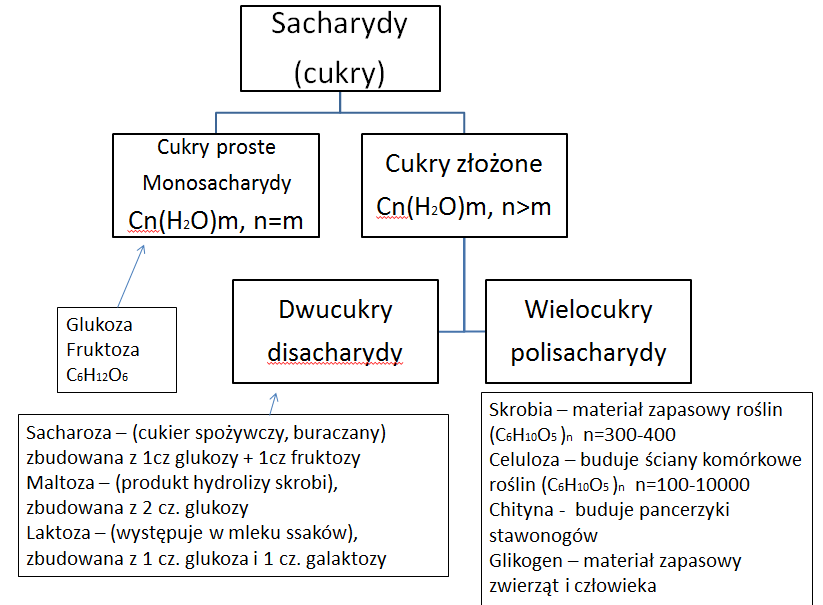  MONOSACHARYDY Cukry proste to inaczej monosacharydy lub jednocukry.Glukoza zwana jest też cukrem gronowym. Występuje w owocach, roślinach, miodzie, we krwi. Glukoza powstaje także w procesie fotosyntezy, w roślinach zielonych. Wzór sumaryczny: C6H12O6.Fruktoza zwana jest też cukrem owocowym. Posiada taki sam wzór sumaryczny jak glukoza czyli C6H12O6. Cukry te są więc izomerami, tzn. mają taki sam wzór sumaryczny, ale różnią się położeniem pierwiastków w cząsteczce (wzorem strukturalnym).Cukry ulegają w organizmie spalaniu, dostarczając człowiekowi dużej ilości energii.. GLUKOZA  C6H12O6A. Powstaje w roślinach w procesie fotosyntezyB. Podczas jej całkowitego spalania wydziela się bardzo duża ilość energii, która zapewnia komórce prawidłowe funkcjonowanie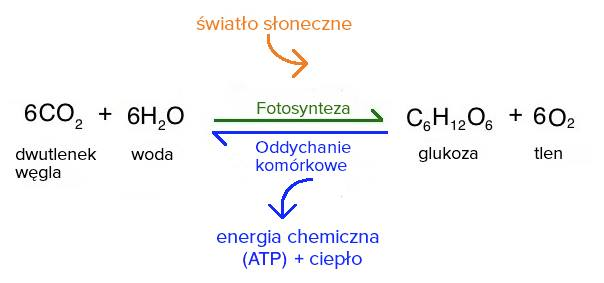 To krystaliczna, bezbarwna substancja, która dobrze rozpuszcza się w wodzieD. Glukoza wykazuje właściwości redukujące, które ujawniają się w: próbie Trommera próbie Tollensa (próba lustra srebrnego)(REAKCJE CHARAKTERYSTYCZNE GLUKOZY)E. Zastosowanie glukozy* cukiernictwo ( słodzik)
* przemysł spożywczy ( syrop glukozowo - fruktozowy )
* medycyna ( kroplówki )
* produkcja bombek choinkowych, a właściwie ich lustrzanych powłok